La Historia es la narración de los acontecimientos que han ocurrido en el pasado. Se ocupa tanto de los hechos políticos como de la organización de la sociedad en cada época y de la herencia que hemos recibido de los diferentes periodos de la Historia.1.- ¿En cuántas etapas se divide la Historia? ¿Qué años abarca cada etapa?2.- Periodos de la Prehistoria.3.- ¿A qué se dedicaban en el Paleolítico?4.- ¿En qué época aparecen los artesanos y comerciantes? http://www.clarionweb.es/5_curso/c_medio/cm514/cm51401.htm¿Cuáles son los inventos más importantes de la Prehistoria?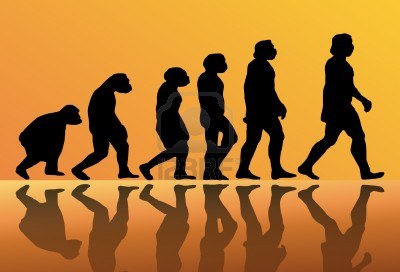 